特别提醒：1、本学期重修重考报名包括网上预报名和现场确认。网上预报名时间：9月19日8时至9月21日24时止。网上预报名后，须另进行现场报考确认及缴费，方为报名成功。现场报考确认及缴费的具体时间另行通知。2、学生必须认真阅读“网上报名操作流程”的操作步骤进行预报名，以免造成错报或漏报现象。报考最多不能超过六个科目（本学期正考科目+重考科目的总数一般不能超过6科）。3、本次重修重考报名不涉及实践环节课程报名，即毕业论文、社会实践（调查）、实训类课程均不在本次报名范围内。实践环节报名时间大约在12月初，具体以教学处发布的通知为准。南海实验学院重修重考网上报名系统操作流程此网上的报名系统只适用以下学生：南海实验学院校本部校区、汽车学院、桂城职校、科贸、石化学校的学生。报名方法有两种：PC端网上报名：登录网址：http://kq.ounh.org:96/h5手机微信报名：登录“南海开放大学微信公众号（nhdd_ounh）”----服务窗口----补考报名二、分别输入“学号”和“验证码”的信息后，按“登录”进入报名系统。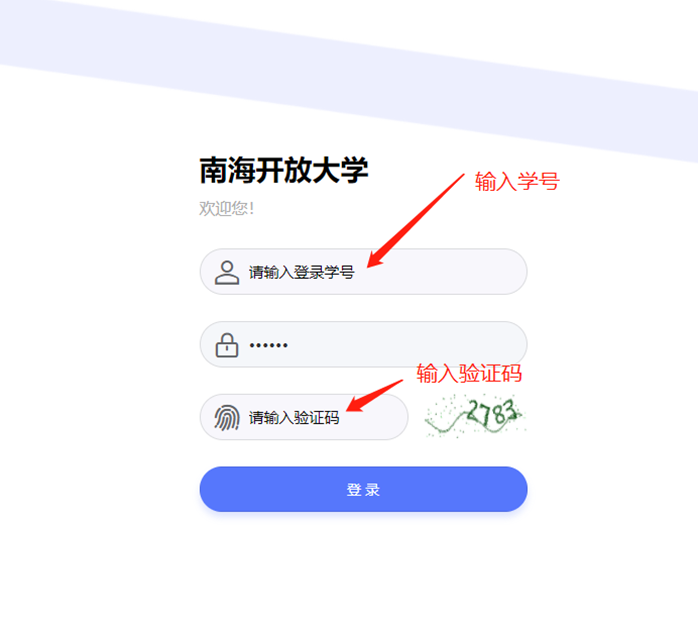 三、如下图所示，报名系统分为五大模块。分别是历次成绩、通过科目、未通过科目、补考报名和考试安排。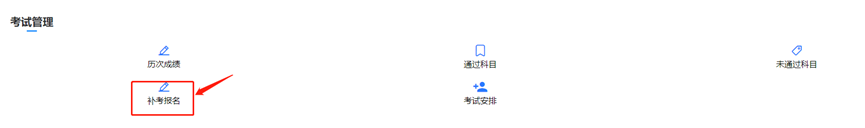 （一）点击“补考报名”模块后，会显示你可报补考的科目。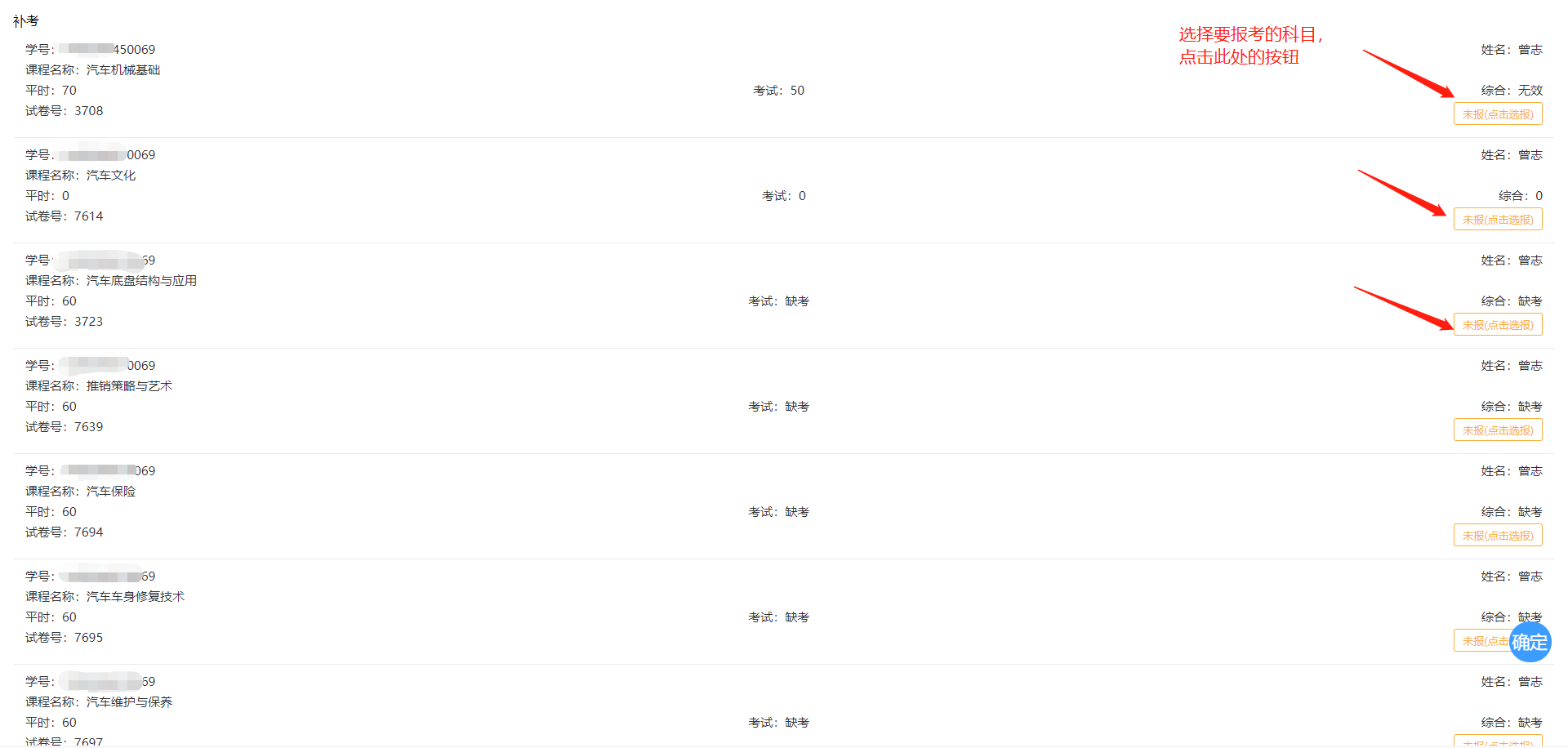 （二）根据情况选择“补考科目”，完成报考环节。报考最多不能超过六个科目（本学期正考科目+重考科目的总数一般不能超过6科）。（1）在所选“科目”的右边点击“”按钮，选择要报考的科目。点击后，会显示“”。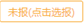 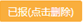 （2）待所有报考科目选择完毕后，在页面右下方点击“”按钮。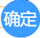 注意：在点击“”按钮前，需自行审核所选报考科目是否准确。若错选科目或漏选科目，需调整报考科目的，请重新选择科目。一旦点击“”按钮，无法修改之前所选科目。故这一步需谨慎操作。（3）完成以上步骤后，在“提示对话框”内输入报名学生的“手机号码”，最后点击 “提确认”按钮，方为完成补考报名流程。注意：只完成第1、2点的操作，没有进行“输入报名学生的手机号码”的操作，视为“无效报考”。现场确认时需用到“手机号码”的信息。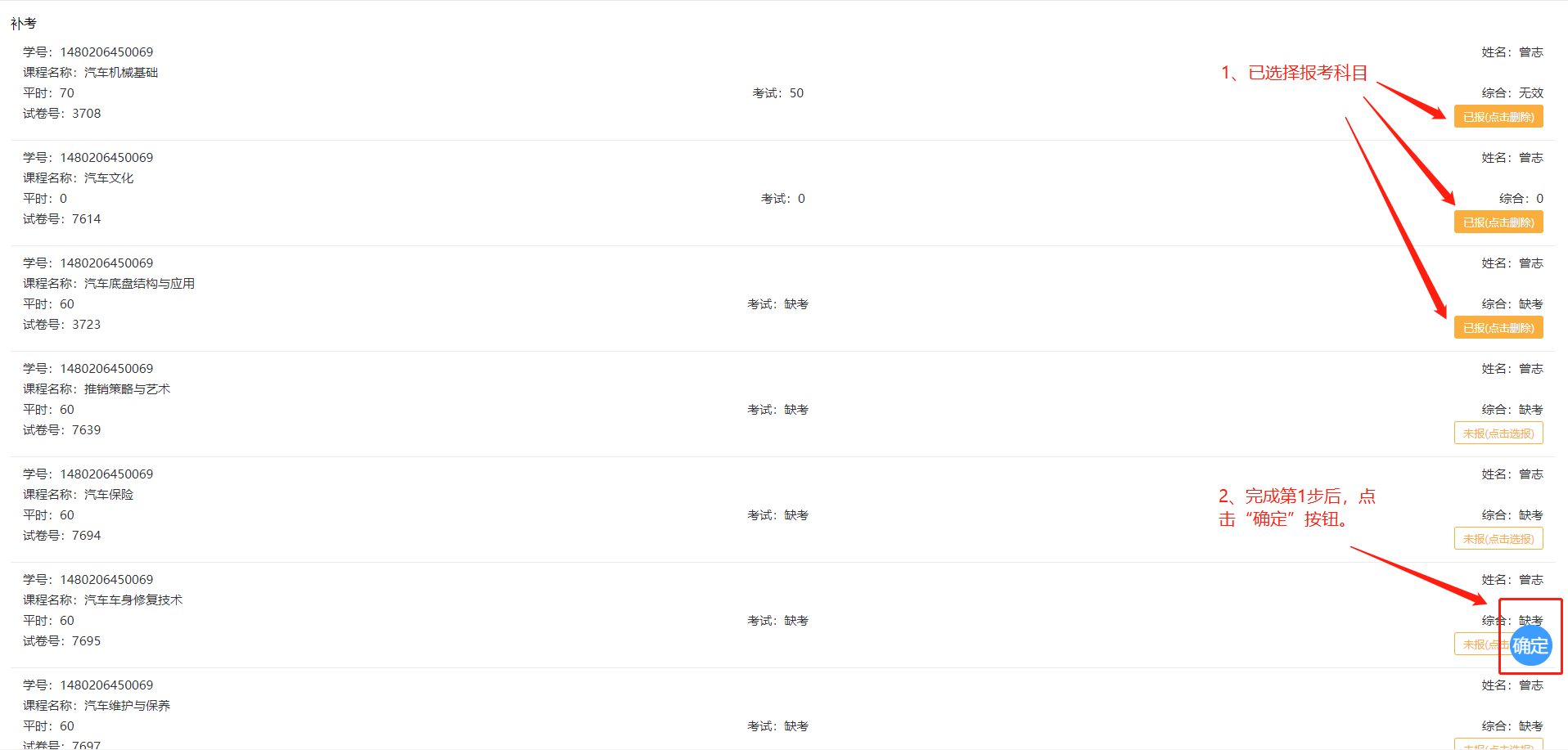 若错选科目或漏选科目，需调整报考科目的，请重新选择科目。一旦点击“”按钮，无法修改之前所选科目。故这一步需谨慎操作。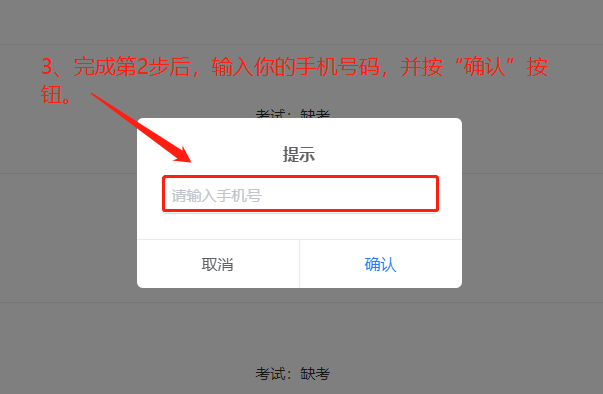 只完成第1、2点的操作，没有进行“输入报名学生的手机号码”的操作，视为“无效报考”。现场确认时需用到“手机号码”的信息。